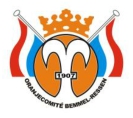 Stichting Oranjecomité Bemmel-Ressen Kloosterplaats 13 6681 BN BEMMEL tel. 0481-465467banknummer. NL88RABO0105764264Inschrijfformulier vlooienmarkt Koningsdag 2023 in Bemmel Insturen of mailen, voor 15 april 2023 naar: Oranjecomité Bemmel-Ressen J van Schaijk, Kloosterplaats 13 6681 BN BEMMELof ingevuld mailen naar: johanvanschaijk@kpnmail.nlNaam:Adres:Postcode:                       Woonplaats:                Tel.:                                     e-mail:schrijft zich hierbij in voor de vlooienmarkt op Koningsdag 27-4-2023en wil …….. kraam* (kramen) huren (€ 30,-- per kraam, incl.  € 5,-- borg per kraam).Ik maak € 30,-- of een veelvoud daarvan, per kraam over op Rabobank rekeningnummer IBAN: NL88RABO0105764264 t.n.v. Oranjecomité Bemmel-Ressen te Bemmel, o.v.v. vlooienmarkt Koningsdag 2023.Als de naam- en/of adresgegevens van uw overschrijving afwijken van uw inschrijfgegevens wilt u dan hier aangeven onder welke naam met bijbehorend rekeningnummer uw betaling binnenkomt.o Rekeningnummer.* o T.n.v. * 	De betaling dient uiterlijk 15 april binnen te zijn bij het Oranjecomité Bemmel-Ressen. De betaling is tevens een bevestiging van het reserveren van uw kraam. Inschrijvingen (inclusief betalingen) graag voor 15 april 2023Het Oranjecomité Bemmel-Ressen is op geen enkele wijze aansprakelijk te stellen voor schade op welke wijze dan ook als gevolg van uw deelname aan deze vlooienmarkt.Voor meer inlichtingen of vragen kunt u contact opnemen met Johan van Schaijkmobiel: 06 13 20 07 32 of na 18.00 uur op tel. 0481-465467.De regels zijn mij bekend. Voor akkoord, d.d. …………Naam:..................................Handtekening:                                                                                                                                     * s.v.p. invullen indien van toepassing